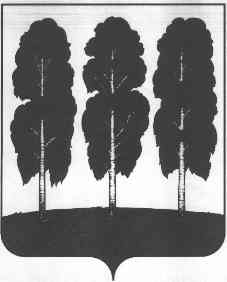 АДМИНИСТРАЦИЯ БЕРЕЗОВСКОГО РАЙОНАХАНТЫ-МАНСИЙСКОГО АВТОНОМНОГО ОКРУГА – ЮГРЫПОСТАНОВЛЕНИЕот 19.02.2020                                                                                                            № 126пгт. Березово«О перечне строек и объектов на 2020 год и плановый период 2021 и 2022 годов»(утратило силу постановлением Администрации от 14.03.2023 № 160)	Во исполнение постановления администрации Березовского района            от 03.03.2017 № 142 «О порядке формирования перечня строек и объектов, финансируемых за счет средств бюджета Березовского района, и признании утратившими силу некоторых муниципальных правовых актов администрации Березовского района»:1.Утвердить перечень строек и объектов на 2020 год и плановый период 2021 и 2022 годов согласно приложению к настоящему постановлению. 2. Разместить настоящее постановление на официальном веб-сайте органов местного самоуправления Березовского района.3. Настоящее постановление вступает в силу после его подписания.4. Контроль за исполнением настоящего постановления возложить на заместителя главы района, председателя Комитета по финансам администрации Березовского района С.В. Ушарову.Глава района                                               			       	                    В.И. ФоминПриложение к постановлениюПриложение к постановлениюПриложение к постановлениюПриложение к постановлениюПриложение к постановлениюПриложение к постановлению№ 126 от 19.02.2020 года№ 126 от 19.02.2020 года№ 126 от 19.02.2020 года№ 126 от 19.02.2020 года№ 126 от 19.02.2020 года№ 126 от 19.02.2020 годаПереченьПереченьПереченьПереченьПереченьПереченьПереченьПереченьПереченьПереченьПереченьПереченьПереченьПереченьПереченьПереченьстроек и объектов на 2020 год и плановый период 2021-2022 годыстроек и объектов на 2020 год и плановый период 2021-2022 годыстроек и объектов на 2020 год и плановый период 2021-2022 годыстроек и объектов на 2020 год и плановый период 2021-2022 годыстроек и объектов на 2020 год и плановый период 2021-2022 годыстроек и объектов на 2020 год и плановый период 2021-2022 годыстроек и объектов на 2020 год и плановый период 2021-2022 годыстроек и объектов на 2020 год и плановый период 2021-2022 годыстроек и объектов на 2020 год и плановый период 2021-2022 годыстроек и объектов на 2020 год и плановый период 2021-2022 годыстроек и объектов на 2020 год и плановый период 2021-2022 годыстроек и объектов на 2020 год и плановый период 2021-2022 годыстроек и объектов на 2020 год и плановый период 2021-2022 годыстроек и объектов на 2020 год и плановый период 2021-2022 годыстроек и объектов на 2020 год и плановый период 2021-2022 годыстроек и объектов на 2020 год и плановый период 2021-2022 годы№ п/пНаименование строек и объектовСроки инвестирования (проектирование, строительство, реконструкция, приобретение)Сроки инвестирования (проектирование, строительство, реконструкция, приобретение)Показатель мощностиЕдиницы измерения мощностиСтоимость (сметная стоимость по заключению о проверке достоверности сметной стоимости для объектов строительства и реконструкции) (тыс.руб.)КВСРКФСРКЦСРКВРКОСГУКапитальные вложения на 2020 годКапитальные вложения на 2020 годКапитальные вложения на 2020 годКапитальные вложения на 2021 годКапитальные вложения на 2021 годКапитальные вложения на 2021 годКапитальные вложения на 2022 годКапитальные вложения на 2022 годКапитальные вложения на 2022 год№ п/пНаименование строек и объектовначалозавершениеПоказатель мощностиЕдиницы измерения мощностиСтоимость (сметная стоимость по заключению о проверке достоверности сметной стоимости для объектов строительства и реконструкции) (тыс.руб.)КВСРКФСРКЦСРКВРКОСГУВсегоОкружной бюджетБюджет районаВсегоОкружной бюджетБюджет районаВсегоОкружной бюджетБюджет района1.Муниципальная программа "Развитие образования в Березовском районе"Муниципальная программа "Развитие образования в Березовском районе"Муниципальная программа "Развитие образования в Березовском районе"Муниципальная программа "Развитие образования в Березовском районе"Муниципальная программа "Развитие образования в Березовском районе"Муниципальная программа "Развитие образования в Березовском районе"Муниципальная программа "Развитие образования в Березовском районе"Муниципальная программа "Развитие образования в Березовском районе"Муниципальная программа "Развитие образования в Березовском районе"Муниципальная программа "Развитие образования в Березовском районе"Муниципальная программа "Развитие образования в Березовском районе"Муниципальная программа "Развитие образования в Березовском районе"Муниципальная программа "Развитие образования в Березовском районе"Муниципальная программа "Развитие образования в Березовском районе"Муниципальная программа "Развитие образования в Березовском районе"Муниципальная программа "Развитие образования в Березовском районе"Муниципальная программа "Развитие образования в Березовском районе"Муниципальная программа "Развитие образования в Березовском районе"Муниципальная программа "Развитие образования в Березовском районе"Муниципальная программа "Развитие образования в Березовском районе"1.1.Средняя общеобразовательная школа в п. Приполярный Березовского района20112021160местСметная стоимость не определена0400702010E1826804142284 813,14 813,11.1.Средняя общеобразовательная школа в п. Приполярный Березовского района20112021160местСметная стоимость не определена0400702010E1S2680414228534,8534,81.1.Средняя общеобразовательная школа в п. Приполярный Березовского района20112021160местСметная стоимость не определена04007020100299990414228865,0865,01.1.Средняя общеобразовательная школа в п. Приполярный Березовского района20112021160местСметная стоимость не определена0400702010E182680414310274 404,1274 404,11.1.Средняя общеобразовательная школа в п. Приполярный Березовского района20112021160местСметная стоимость не определена0400702010E1S268041431030 489,430 489,41.2.Средняя общеобразовательная школа в п. Сосьва (пристрой к зданию интерната) Березовского района20122022160учащ.353 768,19 цены 2 кв. 20140400702010Е182680414310112 305,2112 305,2361 433,1361 433,11.2.Средняя общеобразовательная школа в п. Сосьва (пристрой к зданию интерната) Березовского района20122022160учащ.353 768,19 цены 2 кв. 20140400702010E1S268041431012 478,412 478,440 159,240 159,21.3.Детский сад, пгт.Игрим20142021200местСметная стоимость не определена040070101002820304142284 500,04 500,01.3.Детский сад, пгт.Игрим20142021200местСметная стоимость не определена040070101002S2030414228500,0500,001.3.Детский сад, пгт.Игрим20142021200местСметная стоимость не определена04007010100282030414310225 983,3225 983,3267 646,2267 646,21.3.Детский сад, пгт.Игрим20142021200местСметная стоимость не определена040070101002S203041431025 109,325 109,329 738,529 738,51.4.Средняя школа, пгт. Березово20202022700учащ.Сметная стоимость не определена040070201002999904142261 192,01 192,01.4.Средняя школа, пгт. Березово20202022700учащ.Сметная стоимость не определена040070201002999904142281 754,01 754,01.4.Средняя школа, пгт. Березово20202022700учащ.Сметная стоимость не определена0400702010Е18268041422810 583,010 583,01.4.Средняя школа, пгт. Березово20202022700учащ.Сметная стоимость не определена0400702010E1S26804142281 175,91 175,91.4.Средняя школа, пгт. Березово20202022700учащ.Сметная стоимость не определена0400702010Е182680414310153 221,2153 221,21.4.Средняя школа, пгт. Березово20202022700учащ.Сметная стоимость не определена0400702010E1S268041431017 024,617 024,61.5.Реконструкция здания поселковой больницы под детский сад на 40 мест в с. Няксимволь Березовского района2014202040мест73 767,9 цены          3 кв. 2016040070101002999904142262 128,02 128,01.5.Реконструкция здания поселковой больницы под детский сад на 40 мест в с. Няксимволь Березовского района2014202040мест73 767,9 цены          3 кв. 2016040070101002S20304143104 762,84 762,8Реконструкция здания поселковой больницы под детский сад на 40 мест в с. Няксимволь Березовского района0400701010028203041431042 865,042 865,01.6.Образовательно-культурный комплекс в п. Теги, Березовского района20062021100/2342учащ/кв.м.Сметная стоимость не определена0400702010029999041431026 175,626 175,6Итого по программе:63 914,752 178,111 736,6718 704,2623 275,695 428,6869 222,8782 300,586 922,32.Муниципальная программа «Развитие физической культуры, спорта, туризма и молодежной политики в Березовском районе»Муниципальная программа «Развитие физической культуры, спорта, туризма и молодежной политики в Березовском районе»Муниципальная программа «Развитие физической культуры, спорта, туризма и молодежной политики в Березовском районе»Муниципальная программа «Развитие физической культуры, спорта, туризма и молодежной политики в Березовском районе»Муниципальная программа «Развитие физической культуры, спорта, туризма и молодежной политики в Березовском районе»Муниципальная программа «Развитие физической культуры, спорта, туризма и молодежной политики в Березовском районе»Муниципальная программа «Развитие физической культуры, спорта, туризма и молодежной политики в Березовском районе»Муниципальная программа «Развитие физической культуры, спорта, туризма и молодежной политики в Березовском районе»Муниципальная программа «Развитие физической культуры, спорта, туризма и молодежной политики в Березовском районе»Муниципальная программа «Развитие физической культуры, спорта, туризма и молодежной политики в Березовском районе»Муниципальная программа «Развитие физической культуры, спорта, туризма и молодежной политики в Березовском районе»Муниципальная программа «Развитие физической культуры, спорта, туризма и молодежной политики в Березовском районе»Муниципальная программа «Развитие физической культуры, спорта, туризма и молодежной политики в Березовском районе»Муниципальная программа «Развитие физической культуры, спорта, туризма и молодежной политики в Березовском районе»Муниципальная программа «Развитие физической культуры, спорта, туризма и молодежной политики в Березовском районе»Муниципальная программа «Развитие физической культуры, спорта, туризма и молодежной политики в Березовском районе»Муниципальная программа «Развитие физической культуры, спорта, туризма и молодежной политики в Березовском районе»Муниципальная программа «Развитие физической культуры, спорта, туризма и молодежной политики в Березовском районе»Муниципальная программа «Развитие физической культуры, спорта, туризма и молодежной политики в Березовском районе»Муниципальная программа «Развитие физической культуры, спорта, туризма и молодежной политики в Березовском районе»2.1. Физкультурно-оздоровительный плавательный бассейн в гп. Игрим201920201484/25х8,5кв.м./мСметная стоимость не определена04011010410299990414228796,0796,0Итого по программе:796,00,0796,00,00,00,00,00,00,03.Муниципальная программа «Социальная поддержка жителей  Березовского района"Муниципальная программа «Социальная поддержка жителей  Березовского района"Муниципальная программа «Социальная поддержка жителей  Березовского района"Муниципальная программа «Социальная поддержка жителей  Березовского района"Муниципальная программа «Социальная поддержка жителей  Березовского района"Муниципальная программа «Социальная поддержка жителей  Березовского района"Муниципальная программа «Социальная поддержка жителей  Березовского района"Муниципальная программа «Социальная поддержка жителей  Березовского района"Муниципальная программа «Социальная поддержка жителей  Березовского района"Муниципальная программа «Социальная поддержка жителей  Березовского района"Муниципальная программа «Социальная поддержка жителей  Березовского района"Муниципальная программа «Социальная поддержка жителей  Березовского района"Муниципальная программа «Социальная поддержка жителей  Березовского района"Муниципальная программа «Социальная поддержка жителей  Березовского района"Муниципальная программа «Социальная поддержка жителей  Березовского района"Муниципальная программа «Социальная поддержка жителей  Березовского района"Муниципальная программа «Социальная поддержка жителей  Березовского района"Муниципальная программа «Социальная поддержка жителей  Березовского района"Муниципальная программа «Социальная поддержка жителей  Березовского района"Муниципальная программа «Социальная поддержка жителей  Березовского района"Подпрограмма "Преодоление социальной исключенности"Подпрограмма "Преодоление социальной исключенности"Подпрограмма "Преодоление социальной исключенности"Подпрограмма "Преодоление социальной исключенности"3.1.Приобретение жилых помещений детям-сиротам, детям, оставшимся без попечения родителей, лицам из их числа, по договорам найма специализированных жилых помещений202020222145,5кв.м./м59,60401004023018431041231037 372,337 372,339 339,339 339,351 141,151 141,1Итого по программе:37 372,337 372,30,039 339,339 339,30,051 141,151 141,10,04.Муниципальная программа "Развитие жилищной сферы в Березовском районе"Подпрограмма "Содействие развитию жилищного строительства"Подпрограмма "Содействие развитию жилищного строительства"Подпрограмма "Содействие развитию жилищного строительства"Подпрограмма "Содействие развитию жилищного строительства"Подпрограмма "Содействие развитию жилищного строительства"4.1.Приобретение жилых помещений202020221486,1кв.м./м59,60400501082018266141231034 512,934 512,925 700,725 700,725 700,725 700,7Приобретение жилых помещений202020221486,1кв.м./м59,6040050108201S26614123101 068,01 068,0795,0795,0795,0795,04.2.Региональный проект "Обеспечение устойчивого сокращения непригодного для проживания жилищного фонда"202020223396,6кв.м./м59,60400501082F36748441231080 245,480 245,476 478,576 478,5Региональный проект "Обеспечение устойчивого сокращения непригодного для проживания жилищного фонда"0400501082F36748S4123102 482,02 482,02 366,02 366,0Региональный проект "Обеспечение устойчивого сокращения непригодного для проживания жилищного фонда"0400501082F36748341231016 238,516 238,523 401,023 401,00400501082F367483412310503,0503,0724,0724,0Итого по программе:135 049,8130 996,84 053,0129 465,2125 580,23 885,026 495,725 700,7795,05.Муниципальная программа "Жилищно-коммунальный комплекс в Березовском районе"Муниципальная программа "Жилищно-коммунальный комплекс в Березовском районе"Муниципальная программа "Жилищно-коммунальный комплекс в Березовском районе"Муниципальная программа "Жилищно-коммунальный комплекс в Березовском районе"Муниципальная программа "Жилищно-коммунальный комплекс в Березовском районе"Муниципальная программа "Жилищно-коммунальный комплекс в Березовском районе"Муниципальная программа "Жилищно-коммунальный комплекс в Березовском районе"Муниципальная программа "Жилищно-коммунальный комплекс в Березовском районе"Подпрограмма "Обеспечение равных прав потребителей на получение коммунальных ресурсов"Подпрограмма "Обеспечение равных прав потребителей на получение коммунальных ресурсов"Подпрограмма "Обеспечение равных прав потребителей на получение коммунальных ресурсов"Подпрограмма "Обеспечение равных прав потребителей на получение коммунальных ресурсов"Подпрограмма "Обеспечение равных прав потребителей на получение коммунальных ресурсов"Подпрограмма "Обеспечение равных прав потребителей на получение коммунальных ресурсов"Подпрограмма "Обеспечение равных прав потребителей на получение коммунальных ресурсов"Подпрограмма "Обеспечение равных прав потребителей на получение коммунальных ресурсов"5.1.Реконструкция и расширение канализационных очистных сооружений до 2000 куб.м/сут. В пгт. Березово202020242000куб.м/сутСметная стоимость не определена0400502091018219041422810 053,810 053,85.1.Реконструкция и расширение канализационных очистных сооружений до 2000 куб.м/сут. В пгт. Березово202020242000куб.м/сутСметная стоимость не определена040050209101S2190414228529,2529,25.1.Реконструкция и расширение канализационных очистных сооружений до 2000 куб.м/сут. В пгт. Березово202020242000куб.м/сутСметная стоимость не определена0400502091018219041431051 090,651 090,65.1.Реконструкция и расширение канализационных очистных сооружений до 2000 куб.м/сут. В пгт. Березово202020242000куб.м/сутСметная стоимость не определена040050209101S21904143102 689,02 689,05.2.Реконструкция котельной на 6 МВт пгт. Березово, ул. Аэропорт, 6а202020226МВтСметная стоимость не определена040050209101821904142285 500,05 500,04 242,14 242,15.2.Реконструкция котельной на 6 МВт пгт. Березово, ул. Аэропорт, 6а202020226МВтСметная стоимость не определена040050209101S2190414228289,5289,5223,3223,35.2.Реконструкция котельной на 6 МВт пгт. Березово, ул. Аэропорт, 6а202020226МВтСметная стоимость не определена0400502091018219041431047 452,547 452,505.2.Реконструкция котельной на 6 МВт пгт. Березово, ул. Аэропорт, 6а202020226МВтСметная стоимость не определена040050209101S21904143102 497,52 497,55.3.Строительство блочно-модульной котельной тепловой мощностью 18 МВт с заменой участка тепловой сети в пгт. Игрим2020202318МВтСметная стоимость не определена0400502091018219041422813 000,013 000,05.3.Строительство блочно-модульной котельной тепловой мощностью 18 МВт с заменой участка тепловой сети в пгт. Игрим2020202318МВтСметная стоимость не определена040050209101S2190414228684,2684,25.3.Строительство блочно-модульной котельной тепловой мощностью 18 МВт с заменой участка тепловой сети в пгт. Игрим2020202318МВтСметная стоимость не определена0400502091018219041431093 749,393 749,35.3.Строительство блочно-модульной котельной тепловой мощностью 18 МВт с заменой участка тепловой сети в пгт. Игрим2020202318МВтСметная стоимость не определена040050209101S21904143104 934,24 934,2Итого по программе:30 056,728 553,81 502,94 465,44 242,1223,3202 413,1192 292,410 120,76.Муниципальная программа "Безопасность жизнедеятельности на территории Березовского района"Муниципальная программа "Безопасность жизнедеятельности на территории Березовского района"Муниципальная программа "Безопасность жизнедеятельности на территории Березовского района"Муниципальная программа "Безопасность жизнедеятельности на территории Березовского района"Муниципальная программа "Безопасность жизнедеятельности на территории Березовского района"Муниципальная программа "Безопасность жизнедеятельности на территории Березовского района"6.1.Пожарный водоем в с. Теги20202020144куб.м.590,2040031411201999904143101 500,01 500,0Итого по программе:1 500,01 500,0ВСЕГО:268 689,5249 101,019 588,5891 974,1792 437,299 536,91 149 272,71 051 434,797 838,0